PREBROJI I NAPIŠI KOLIKO ČEGA IMA.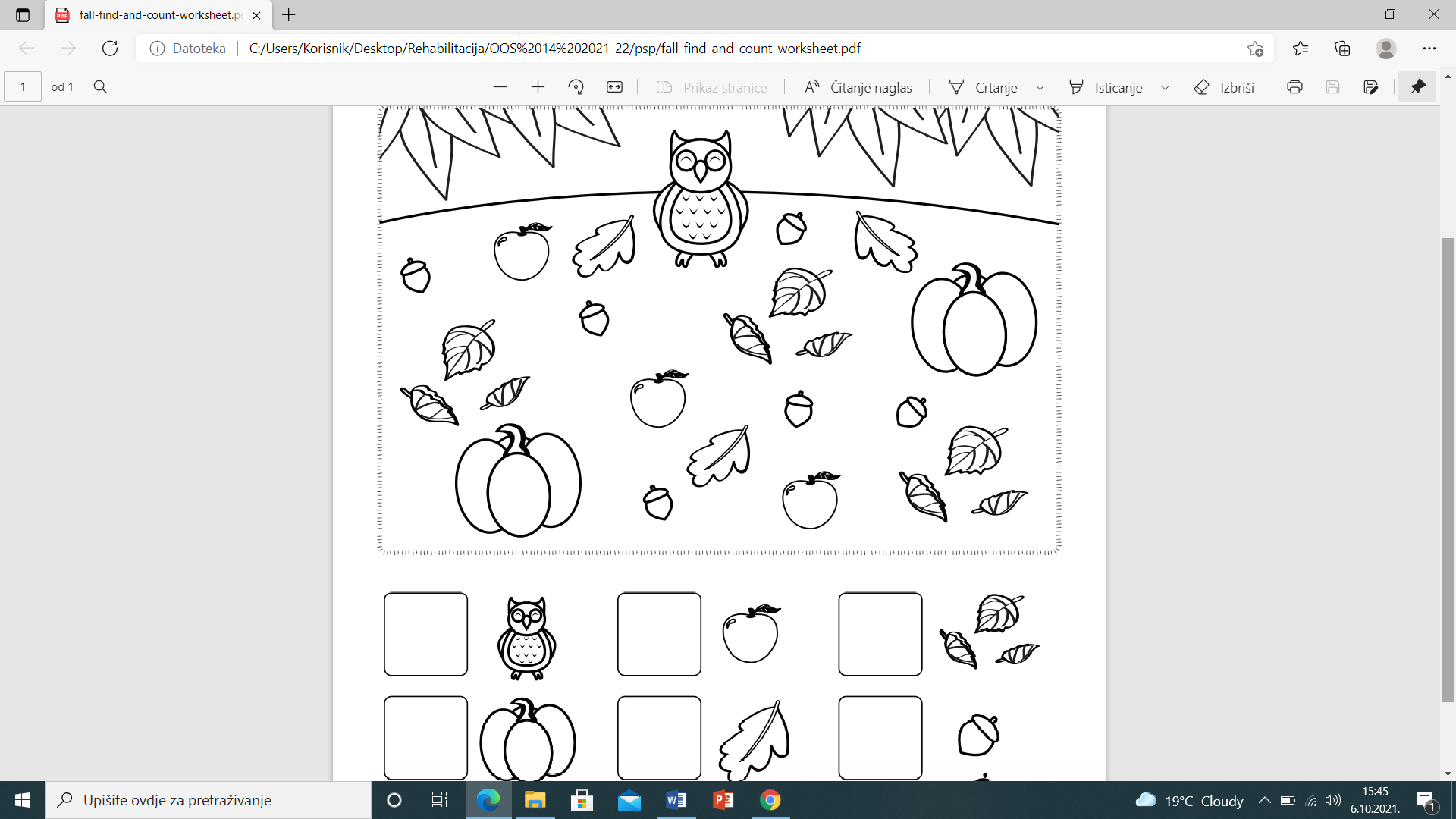 